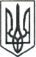 ЛЮБОТИНСЬКА МІСЬКА РАДАХАРКІВСЬКА ОБЛАСТЬВИКОНАВЧИЙ КОМІТЕТРІШЕННЯПро затвердження плану заходів щодоскладання прогнозу бюджету Люботинської міської ТГ на 2022-2024 роки та проєкту бюджету Люботинської міської ТГ на 2022 рік  З метою організації роботи на кожній стадії бюджетного процесу на місцевому рівні відповідно до Наказу Міністерства фінансів України від 31.05.2019р. № 228 «Про затвердження методичних рекомендацій щодо підготовки та затвердження Бюджетного регламенту проходження бюджетного процесу на місцевому рівні», керуючись ст. 28 Закону України «Про місцеве самоврядування в Україні», виконавчий комітет Люботинської міської радиВИРІШИВ:1. Затвердити план заходів щодо складання прогнозу бюджету Люботинської міської  територіальної громади на 2022 -2024 роки, що додається.2. Затвердити план заходів щодо складання проєкту бюджету Люботинської міської територіальної громади на 2022 рік, що додається.3. Затвердити план заходів щодо організації виконання бюджету Люботинської міської територіальної громади на 2022 рік, що додається.4. Затвердити план заходів щодо організації підготовки та розгляду звіту про виконання бюджету Люботинської міської територіальної громади за 2021 рік, що додається.5. Заступникам міського голови згідно з розподілом обов’язків, начальникам управлінь та відділів міської ради, розпорядникам бюджетних коштів, іншим виконавцям, визначених у планах заходів, забезпечити їх виконання відповідно до встановлених термінів.    6. Головним розпорядникам бюджетних коштів місцевого бюджету при складанні проєкту бюджету Люботинської міської територіальної громади на 2022 рік:6.1. Провести оптимізацію потреби у видатках на утримання галузей та фінансування програм, затверджених міською радою, шляхом виключення непріоритетних та неефективних витрат, насамперед тих, що не забезпечують виконання основних функцій і завдань розпорядників коштів, з метою формування бюджетних запитів відповідно до статті 75 Бюджетного кодексу України в межах прогнозних обсягів видатків, доведених фінансовим управлінням Люботинської міської  ради.6.2. Неухильно дотримуватись вимог частини четвертої статті 77 Бюджетного кодексу України.7. Начальнику фінансового управління (Ірина ЯЛОВЕНКО) провести організаційну роботу із виконання планів заходів та спільно із головними розпорядниками бюджетних коштів місцевого бюджету забезпечити своєчасне складання прогнозу бюджету Люботинської міської територіальної громади на 2022-2024 роки та проєкту бюджету Люботинської міської територіальної громади на 2022 рік.8. Контроль за виконанням цього рішення залишаю за собою. Міський голова                                                                      Леонід ЛАЗУРЕНКОЗатвердженорішення виконавчого комітетуЛюботинської міської ради від _____________№___ ПЛАН ЗАХОДІВ 
щодо складання прогнозу бюджету Люботинської міської територіальної громадина  2022-2024 рокиКеруюча справами виконкому                                                     Лідія КуденкоПЛАН ЗАХОДІВ 
щодо складання проекту бюджету Люботинської міської територіальної громади на 2022 рікКеруюча справами виконкому						Лідія Куденко               Затвердженорішенням виконавчого комітетуЛюботинської міської радивід___________ 2021 року №___ПЛАН ЗАХОДІВщодо організації виконання бюджету Люботинської міської територіальної громади на 2022 рік Керуюча справами виконкому                                                    Лідія КУДЕНКОЗатвердженорішенням виконавчого комітетуЛюботинської міської радивід _________ 2021 року №___ПЛАН ЗАХОДІВщодо організації підготовки та розгляду звіту про виконання бюджетуЛюботинської міської територіальної громади за 2021 рікКеруюча справами виконкому                                              Лідія КУДЕНКО       __.05.2021 року                           ПРОЄКТ                                            № з/пЗміст заходівТермін виконанняВідповідальні за виконання1.Здійснення аналізу виконання бюджету  Люботинської міської територіальної громади  (далі бюджет міської ТГ) у попередніх та поточному бюджетних періодах, виявлення тенденцій у виконанні дохідної та видаткової частин бюджетуДо 1 липняФінансове управління Люботинської міської ради 2.Доведення до головних розпорядників бюджетних коштів організаційно -методологічних засад складання прогнозу місцевого бюджету, визначених Мінфіном, та інструктивного листа щодо основних організаційних засад процесу підготовки пропозицій до прогнозу бюджетуПісля отримання з Мінфіну Фінансове управління Люботинської міської ради3.Надання фінансовому управлінню Люботинської  міської ради  основних прогнозних показників економічного і соціального розвитку території на середньостроковий періодДо 15 липня  Заступник міського голови з питань діяльності виконавчих органів, відділ місцевого економічного розвитку4.Надання фінансовому управлінню Люботинської міської ради інформації щодо чисельності населенняДо 15 липня  Відділ місцевого економічного розвитку5.Підготовка та подання фінансовому управлінню Люботинської міської ради  разом з поясненнями (зокрема в частині фіскальних ризиків у майбутніх періодах) прогнозних обсягів доходів бюджету на середньостроковий період відповідно до типової форми прогнозу місцевого бюджету. Щодо платежів, контроль за якими закріплено за органами ДПС.Щодо прогнозних обсягів надходжень, контроль за якими закріплено за Люботинської міською радою:надходження від надання адміністративних послуг, надходження від орендної плати за користування майновим комплексом та іншим майном, що перебуває в комунальній власностікошти від продажу земельних ділянок несільськогосподарського призначення, що перебувають у державній або комунальній власностінадходження коштів від відшкодування втрат сільськогосподарського і лісогосподарського виробництвакошти за шкоду, що заподіяна на земельних ділянках державної та комунальної власності,власні надходження бюджетних установ     До 10 липня  ГУ ДПС у Харківській області відділ з питань державної реєстраціївідділ з питань розвитку інфраструктури міста та благоустроювідділ земельних відносинголовні розпорядники бюджетних коштів, розпорядники бюджетних коштів6.Прогнозування обсягів доходів бюджету Люботинської міської ТГ, визначення обсягів фінансування місцевого бюджету, повернення кредитів до місцевого бюджету та орієнтовних граничних показників видатків місцевого бюджету та надання кредитів з місцевого бюджету на середньостроковий період на підставі прогнозу економічного і соціального розвитку України та території, аналізу виконання місцевого бюджету в попередніх та поточному бюджетних періодахДо 15 липня  Фінансове управління Люботинської міської ради7.Підготовка та внесення змін до показників прогнозу бюджету Люботинської міської ТГ на підставі інформації, визначеної відповідно до пункту 6До 20 липня  Фінансове управління Люботинської міської ради8.Розроблення та доведення до головних розпорядників бюджетних коштів інструкцій з підготовки пропозицій до прогнозу бюджету та орієнтовних граничних показників видатків та надання кредитів з місцевого бюджету на середньостроковий періодДо 20 липняФінансове управління Люботинської міської ради9.Надання фінансовому управлінню Люботинської міської ради пропозицій до прогнозу місцевого бюджетуДо 1 серпня Головні розпорядники бюджетних коштів   10.Здійснення аналізу поданих головними розпорядниками бюджетних коштів   пропозицій до прогнозу місцевого бюджету на відповідність доведеним орієнтовним граничним показникам видатків місцевого бюджету та надання кредитів з місцевого бюджету і вимогам доведених інструкційДо 5 серпня Фінансове управління Люботинської міської ради11.Проведення погоджувальних нарад з головними розпорядниками бюджетних коштів щодо узгодження показників прогнозу  бюджету Люботинської міської ТГ До 10 серпня Фінансове управління  Люботинської міської ради, головні розпорядники бюджетних коштів12.Доопрацювання прогнозу бюджету міської ТГ за результатами проведених погоджувальних нарад. До 12 серпня Фінансове управління  Люботинської міської ради13.Подання прогнозу бюджету міської  ТГ до виконавчого  комітету Люботинської міської радиДо 15 серпня Фінансове управління  Люботинської міської ради14.Розгляд та схвалення прогнозу бюджету Люботинської міської  територіальної громади  До 1 вересня Виконавчий  комітет Люботинської міської ради15.Подання прогнозу бюджету Люботинської міської  ТГ разом із фінансово-економічним обґрунтуванням до Люботинської міської ради для розгляду в порядку, визначеному радоюУ п’ятиденний термін після схвалення рішення виконавчим комітетом.Фінансове управління  Люботинської міської ради16.Супровід розгляду питання щодо прогнозу бюджету постійними комісіями Люботинської міської ради та на пленарному засіданні місцевої ради в порядку, визначеному радоюЗа регламентом ради Фінансове управління  Люботинської міської радиЗатвердженорішення виконавчого комітетуЛюботинської міської ради від _____________№___ № з/пЗміст заходівТермін виконанняВідповідальні за виконання1.Уточнення параметрів, з урахуванням яких здійснюється горизонтальне вирівнювання податкоспроможності місцевих бюджетів (обсягів надходжень податку на доходи фізичних осіб та податку на прибуток, чисельність населення)У терміни, доведені Міністерством фінансів УкраїниФінансове управління Люботинської міської ради 2Підготовка та подання на затвердження міською радою проєкту рішення «Про встановлення ставок місцевих податків і зборів на території Люботинської міської територіальної громади»До 01 липня 2021 рокуВідповідальні підрозділи Виконавчого комітету3.Доведення до головних розпорядників особливостей складання розрахунків до проєкту бюджету та прогнозних обсягів міжбюджетних трансфертів на плановий рік, надісланих Міністерством фінансів УкраїниУ 3-х денний термін з дня отримання показників від Міністерства фінансів України Фінансове управління Люботинської міської ради4.Доведення до головних розпорядників бюджетних коштів: 
- прогнозних обсягів міжбюджетних трансфертів, врахованих у проекті державного бюджету, схваленого Кабінетом Міністрів України; 
- методики їх визначенняУ триденний термін з дня отримання Фінансове управління Люботинської міської ради5.Доведення до головних розпорядників бюджетних коштів: 
- інструкції з підготовки бюджетних запитів; 
- граничних показників видатків місцевого бюджету та надання кредитів з місцевого бюджету; 
- інструктивного листа щодо організаційних та інших вимог, яких зобов'язані дотримуватися всі розпорядники бюджетних коштівДо 1 жовтняФінансове управління  Люботинської міської ради6.Організація роботи з розробки бюджетних запитівВересень-жовтеньГоловні розпорядники бюджетних коштів7.Подання бюджетних запитів фінансовому управлінню Люботинської міської радиДо 15 жовтня Головні розпорядники бюджетних коштів8.Відповідно до вимог ст.91 Бюджетного кодексу України для планування в проєкті місцевого бюджету на 2022 рік видатків на реалізацію Програм, затверджених міською радою, привести заходи програм у відповідність із врахуванням територіальних громад згідно із затвердженим перспективним планом формування територій громад Харківської області, а також тих програм, які вичерпали термін дії  та винести на їх на затвердження  міської радиСерпень -ВересеньГоловні розпорядники бюджетних коштів, Розробники місцевих Програм9.Підготовка та подання фінансовому управлінню Люботинської міської ради  прогнозних обсягів доходів бюджету, іншої інформації:щодо платежів, контроль за якими закріплено за органами Державної податкової служби; щодо прогнозних обсягів надходжень, контроль за якими закріплено за Люботинської міською радою: надходження від надання адміністративних послуг;надходження від орендної плати за користування майновим комплексом та іншим майном, що перебуває в комунальній власностікошти від продажу земельних ділянок несільськогосподарського призначення, що перебувають у державній або комунальній власності(з детальним обґрунтуванням)надходження коштів від відшкодування втрат сільськогосподарського і лісогосподарського виробництвакошти за шкоду, що заподіяна на земельних ділянках державної та комунальної власності,власні надходження бюджетних установ (з детальним обґрунтуванням). До 1 жовтня   ГУ ДПС у Харківській області відділ з питань державної реєстраціївідділ з питань розвитку інфраструктури міста та благоустроювідділ земельних відносинголовні розпорядники бюджетних коштів, розпорядники бюджетних коштів10.Формування прогнозних розрахунків за доходами ВересеньФінансове управління  Люботинської міської ради 11.Здійснення аналізу бюджетних запитів, отриманих від головних розпорядників бюджетних коштів, та прийняття рішення щодо включення їх до пропозиції проекту місцевого бюджетуДо 1 листопада  Фінансове управління  Люботинської міської ради12.Доведення до головних розпорядників бюджетних коштів обсягів міжбюджетних трансфертів, врахованих у проєкті державного бюджету, прийнятого Верховною Радою України у другому читанніУ триденний термін з дня отриманняФінансове управління  Люботинської міської ради13.Доведення до головних розпорядників бюджетних коштів відповідних обсягів міжбюджетних трансфертів з обласного бюджетуУ триденний термін з дня отриманняФінансове управління  Люботинської міської ради14.Підготовка проєкту рішення Люботинської міської  ради про бюджет Люботинської міської територіальної громади з додатками згідно з типовою формою, затвердженою відповідним наказом Мінфіну, і матеріалів, передбачених статтею 76 Бюджетного кодексу України, та подання на розгляд виконавчого комітету Люботинської міської ради До 8 грудня Фінансове управління Люботинської міської ради15.Схвалення проєкту рішення Люботинської міської  ради «Про бюджет Люботинської міської територіальної громади на 2022 рік» До 10 грудня   Виконавчий комітет Люботинської міської ради16.Направлення схваленого проєкту рішення  «Про бюджет Люботинської міської територіальної громади на 2022 рік»  до  Люботинської міської радиНе пізніше наступного дня після схвалення  Фінансове управління Люботинської міської ради17.Розміщення бюджетних запитів на офіційних сайтах або оприлюднення їх в інший спосібНе пізніше ніж через три робочі дні після подання відповідній місцевій раді проекту рішення про місцевий бюджетГоловні розпорядники коштів18.Оприлюднення проєкту рішення Люботинської міської  ради «Про бюджет Люботинської міської територіальної громади на 2022 рік», схваленого виконавчим комітетом Люботинської міської радиВ терміни відповідно до чинного законодавства до дати його розгляду на сесії ради Виконавчий комітет Люботинської міської ради19.Доопрацювання проєкту рішення Люботинської міської  ради «Про бюджет Люботинської міської територіальної громади на 2022 рік» з урахуванням показників обсягів міжбюджетних трансфертів, врахованих у проєкті державного бюджету, прийнятому Верховною Радою України у другому читанніУ двотижневий строк з дня офіційного опублікування закону про Державний бюджет УкраїниФінансове управління Люботинської міської ради20.Супровід розгляду проєкту рішення «Про бюджет Люботинської міської територіальної громади на 2022 рік»  у Люботинської міській раді На пленарному засіданні ради та під час розгляду постійними комісіями Фінансове управління Люботинської міської ради 21.Затвердження погодженого проєкту рішення Люботинської міської  ради «Про бюджет Люботинської міської територіальної громади на 2022 рік» з додатками та пояснювальною запискою на сесії міської радиДо 25 грудня року, що передує плановомуЛюботинська міська рада  22.Оприлюднення рішення міської  ради «Про бюджет Люботинської міської територіальної громади на 2022 рік» у газеті та на офіційному сайті Люботинської міської  територіальної громади В терміни відповідно до чинного законодавства до дати його розгляду на сесії Люботинська міська рада   № п/пЗміст заходівТермін виконанняВідповідальні виконавці1Погодження мережі розпорядників коштів бюджету територіальної громади на 2022 рік До 15 грудня на наступний рікФінансове управління Люботинської міської ради2Приведення обсягів міжбюджетних трансфертів у відповідність до Закону України «Про Державний бюджет» (якщо до 01 грудня року що передує плановому, Верховною Радою України не прийнято Закон про Державний бюджет)Грудень 2021 -Січень 2022Фінансове управління Люботинської міської ради3Доведення до фінансового управління Люботинської міської ради показників міжбюджетних трансфертів згідно із затвердженим розписом державного бюджетуПісля затвердження розпису державного бюджетуУправління Державної казначейської служби України в місті Люботині Харківської області4Доведення до головних розпорядників коштів міського бюджету лімітних довідок про бюджетні асигнуванняУ двотижневий термін з дня прийняття рішення про бюджет Люботинської міської територіальної громади на 2022 рікФінансове управління Люботинської міської ради5Внесення в систему ІПК «Місцевий бюджет» розпису бюджету територіальної громади на 2022 рікГрудень 2021 –Січень 2022Фінансове управління Люботинської міської ради6Затвердження та подання до управління Державної казначейської служби України в місті Люботині Харківської області розпису бюджету Люботинської міської територіальної громади на 2022 рікУ місячний термін з дня прийняття рішення про  бюджет територіальної громади Фінансове управління міської ради7Доведення до головних розпорядників коштів витягів із розпису бюджету Люботинської міської територіальної громади на 2022 рікУ місячний термін з дня прийняття рішення про бюджет Фінансове управління Люботинської міської ради8Подання фінансовому управлінню Люботинської міської ради уточнених проєктів зведених кошторисів та інших бюджетних документів, передбачених пунктом 30 Порядку складання, розгляду, затвердження та основні вимоги до виконання кошторисів бюджетних установ, затвердженого постановою Кабінету Міністрів України  від 28.02.2020 року №228 зі змінами та доповненнямиСічень Головні розпорядники коштів 9Погодження з фінансовим управлінням міської ради паспортів бюджетних програмПротягом 45 днів після набрання чинності рішення про бюджет територіальної громади Фінансове управління Люботинської міської ради10Проведення перевірок правильності складання і затвердження кошторисів та планів використання коштів установами і організаціями, які фінансуються за рахунок коштів бюджету територіальної громади Січень-лютийФінансове управління Люботинської міської ради11Підготовка розпоряджень про виділення коштів із загального/спеціального фонду бюджету територіальної громади Протягом року на підставі заявок головних розпорядників коштівФінансове управління Люботинської міської ради12Зведення планових показників бюджету Люботинської міської територіальної громади на 2022 рік у грошовому виразі та планів по мережі, штатах і контингентах бюджетних установВ термін визначений Міністерством фінансів України та Департаментом фінансів Харківської обласної державної адміністраціїФінансове управління Люботинської міської ради13Подання фінансовому управлінню Люботинської міської ради узагальнених результатів аналізу ефективності бюджетних програмПротягом 30 днів після складання звіту про виконання бюджетних програмГоловні розпорядники бюджетних коштів14Внесення змін до рішення міської ради «Про бюджет Люботинської міської територіальної громади на 2022 рік» (з урахуванням вимог статті 78 Бюджетного кодексу України)Протягом бюджетного періоду у випадках та порядку, визначених Бюджетним кодексом України Фінансове управління Люботинської міської ради15Внесення змін до розпису бюджету територіальної громади на 2022 рік Протягом бюджетного періоду у випадках та порядку, визначених Бюджетним кодексом України Фінансове управління Люботинської міської ради16Підготовка рішень виконавчого комітету про схвалення звітів про виконання бюджету територіальної громади та рішень міської ради про затвердження звітів про виконання бюджету територіальної громади ЩоквартальноФінансове управління Люботинської міської ради17Розміщення на офіційному сайті міської ради інформації про виконання бюджету територіальної громади на 2022 рікЩомісячноФінансове управління Люботинської міської ради18Щомісячне інформування міського голови про виконання дохідної частини бюджету міської територіальної громади по основних бюджетоутворюючих надходженняхЩомісячноФінансове управління Люботинської міської ради19Щотижневе розміщення на офіційному сайті інформації про виконання бюджету територіальної громади ЩотижневоФінансове управління Люботинської міської ради20Забезпечення загальної організації та управління виконання бюджету, координації діяльності учасників бюджетного процесу з питань виконання бюджету територіальної громадиНа кожній стадії бюджетного процесуФінансове управління Люботинської міської ради21Оприлюднення інформації визначеної статтею 28 Бюджетного кодексу України, з додержанням вимог законів України «Про доступ до публічної інформації »та «Про відкритість використання публічних коштів»Інформація про виконання бюджету територіальної громади на 2022 рік Оприлюднення паспортів бюджетних програм;Оприлюднення звітів про виконання паспортів бюджетних програмВідповідно до законодавства Учасники бюджетного процесу№ п/пЗміст заходівТермін виконанняВідповідальні виконавці1Доведення до головних розпорядників коштів графіку подання зведеної річної звітності та консолідованої фінансової звітностіСіченьУправління Державної казначейської служби України в місті Люботині Харківської області2Доведення до фінансового управління Люботинської міської ради графіка надання йому річної звітності про виконання бюджету територіальної громадиСіченьУправління Державної казначейської служби України в місті Люботині Харківської області3Підготовка та подання фінансовому управлінню Люботинської міської ради річної звітності про виконання бюджету територіальної громади за 2021 рікУ термін визначений законодавствомУправління Державної казначейської служби України в місті Люботині Харківської області4Подання фінансовому управлінню Люботинської міської ради звітів про виконання паспортів бюджетних програм за 2021 рікУ термін визначений для подання зведеної річної бюджетної звітності Головні розпорядники бюджетних коштів5Підготовка пояснювальної записки та інших матеріалів до річного звіту про виконання бюджету міської територіальної громади за 2021 рікСічень-лютий Фінансове управління Люботинської міської ради6Підготовка річного звіту по мережі, штатах і контингентах за 2021 рікУ термін визначений Міністерством фінансів України та департаментом фінансів Харківської облдержадміністраціїФінансове управління Люботинської міської ради7Зведення річного звіту по мережі, штатах і контингентахУ термін визначений для подання зведеної річної бюджетної звітностіФінансове управління Люботинської міської ради8Подання річного звіту про виконання бюджету територіальної громади до виконавчого комітету за 2021 рік для схвалення До 01 лютогоФінансове управління Люботинської міської ради9Подання річного звіту про виконання бюджету територіальної громади  за 2021 рік до міської ради До 01 лютогоФінансове управління Люботинської міської ради10Публічне представлення звіту про виконання бюджету територіальної громади за 2021 рікУ термін визначений Бюджетним кодексом УкраїниФінансове управління Люботинської міської ради11Схвалення звіту про виконання бюджету територіальної громади за 2021 рік на засіданні виконавчого комітетуУ 10-ти денний термін з дня оприлюднення Виконавчий комітет міської ради12Затвердження звіту про виконання бюджету територіальної громади за 2021 рік на сесії міської ради У термін визначений регламентом міської ради Міська рада13Оприлюднення звіту про виконання бюджету територіальної громади за 2021 рік на офіційному сайті міської радиНе пізніше ніж через 10 днів з дня прийняття рішення Міська рада14Публікація звіту про виконання бюджету міської територіальної громади за 2021 рік у засобах масової інформації, які визначені міською радоюДо 01 березня 2022 рокуМіська рада